29 октября, 19.30Малый зал филармонииОТ СЛОВА ДО СЛОВА. От Введенского до ВолохонскогоЛеонид ФЁДОРОВ и Владимир ВОЛКОВ Лидер легендарной рок-группы «АукцЫон», один из главных представителей современной авангардной музыки, Леонид Федоров и основатель неоджазового коллектива «Волковтрио», контрабасист с мировым именем Владимир Волков представят программу «ОТ СЛОВА ДО СЛОВА. От Введенского до Волохонского».У дуэта Леонид Федоров–Владимир Волков не бывает проходных концертов, к каждому подходит определение «уникальный». Масштаб новой программы и вовсе эпический: фрагменты из памятника древнерусской литературы «Слово о полку Игореве» переплетаются со стихотворениями обэриута Александра Введенского, футуриста Велимира Хлебникова и нашего современника Анри Волохонского, образуя своеобразный мост между историческими событиями XII века и событиями века XXI. 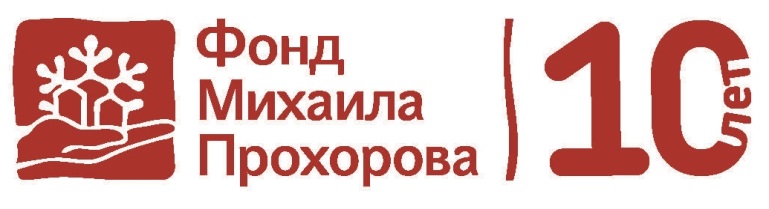 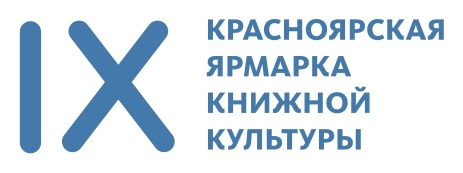 